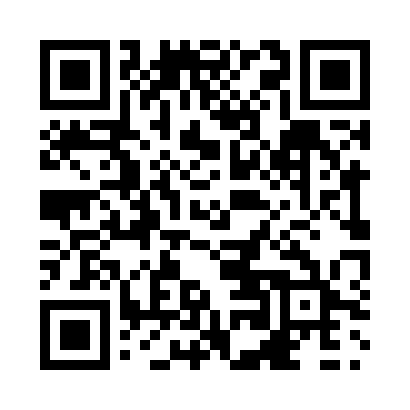 Prayer times for Southampton, Nova Scotia, CanadaMon 1 Jul 2024 - Wed 31 Jul 2024High Latitude Method: Angle Based RulePrayer Calculation Method: Islamic Society of North AmericaAsar Calculation Method: HanafiPrayer times provided by https://www.salahtimes.comDateDayFajrSunriseDhuhrAsrMaghribIsha1Mon3:345:321:216:449:1011:082Tue3:355:331:216:449:0911:073Wed3:365:331:216:449:0911:074Thu3:375:341:226:449:0911:065Fri3:385:351:226:449:0811:056Sat3:395:351:226:449:0811:047Sun3:405:361:226:449:0811:038Mon3:425:371:226:439:0711:029Tue3:435:381:226:439:0711:0110Wed3:445:391:226:439:0611:0011Thu3:465:391:236:439:0510:5912Fri3:475:401:236:429:0510:5813Sat3:485:411:236:429:0410:5714Sun3:505:421:236:429:0310:5515Mon3:515:431:236:419:0310:5416Tue3:535:441:236:419:0210:5317Wed3:555:451:236:419:0110:5118Thu3:565:461:236:409:0010:5019Fri3:585:471:236:408:5910:4820Sat3:595:481:236:398:5810:4721Sun4:015:491:236:398:5710:4522Mon4:035:501:246:388:5610:4323Tue4:045:511:246:388:5510:4224Wed4:065:521:246:378:5410:4025Thu4:085:531:246:368:5310:3826Fri4:105:541:246:368:5210:3727Sat4:115:561:246:358:5110:3528Sun4:135:571:246:348:5010:3329Mon4:155:581:236:348:4810:3130Tue4:175:591:236:338:4710:2931Wed4:186:001:236:328:4610:27